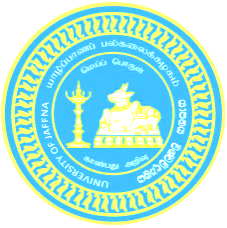 Elective Placement Programme for Overseas Medical StudentsApplication Form  Please complete this form and return it to:Office of the Dean, Faculty of Medicine, Adiyapatham Road, Kokuvil, Jaffna, Sri LankaTel: +94212222073;    email: deanmedicines@jfn.ac.lk NotesAll sections of this form must be completed in full.  Please TYPE all details except your signature. This form must be emailed with the required supporting documents to deanmedicines@jfn.ac.lk. Correspondence will be by email.  Please ensure that your email address is clearly legible.Applications can take up to six weeks to process.Please complete this form and return it to:Office of the Dean, Faculty of Medicine, Adiyapatham Road, Kokuvil, Jaffna, Sri LankaTel: +94212222073;    email: deanmedicines@jfn.ac.lk NotesAll sections of this form must be completed in full.  Please TYPE all details except your signature. This form must be emailed with the required supporting documents to deanmedicines@jfn.ac.lk. Correspondence will be by email.  Please ensure that your email address is clearly legible.Applications can take up to six weeks to process.Please complete this form and return it to:Office of the Dean, Faculty of Medicine, Adiyapatham Road, Kokuvil, Jaffna, Sri LankaTel: +94212222073;    email: deanmedicines@jfn.ac.lk NotesAll sections of this form must be completed in full.  Please TYPE all details except your signature. This form must be emailed with the required supporting documents to deanmedicines@jfn.ac.lk. Correspondence will be by email.  Please ensure that your email address is clearly legible.Applications can take up to six weeks to process.Please complete this form and return it to:Office of the Dean, Faculty of Medicine, Adiyapatham Road, Kokuvil, Jaffna, Sri LankaTel: +94212222073;    email: deanmedicines@jfn.ac.lk NotesAll sections of this form must be completed in full.  Please TYPE all details except your signature. This form must be emailed with the required supporting documents to deanmedicines@jfn.ac.lk. Correspondence will be by email.  Please ensure that your email address is clearly legible.Applications can take up to six weeks to process.Please complete this form and return it to:Office of the Dean, Faculty of Medicine, Adiyapatham Road, Kokuvil, Jaffna, Sri LankaTel: +94212222073;    email: deanmedicines@jfn.ac.lk NotesAll sections of this form must be completed in full.  Please TYPE all details except your signature. This form must be emailed with the required supporting documents to deanmedicines@jfn.ac.lk. Correspondence will be by email.  Please ensure that your email address is clearly legible.Applications can take up to six weeks to process.Please complete this form and return it to:Office of the Dean, Faculty of Medicine, Adiyapatham Road, Kokuvil, Jaffna, Sri LankaTel: +94212222073;    email: deanmedicines@jfn.ac.lk NotesAll sections of this form must be completed in full.  Please TYPE all details except your signature. This form must be emailed with the required supporting documents to deanmedicines@jfn.ac.lk. Correspondence will be by email.  Please ensure that your email address is clearly legible.Applications can take up to six weeks to process.Please complete this form and return it to:Office of the Dean, Faculty of Medicine, Adiyapatham Road, Kokuvil, Jaffna, Sri LankaTel: +94212222073;    email: deanmedicines@jfn.ac.lk NotesAll sections of this form must be completed in full.  Please TYPE all details except your signature. This form must be emailed with the required supporting documents to deanmedicines@jfn.ac.lk. Correspondence will be by email.  Please ensure that your email address is clearly legible.Applications can take up to six weeks to process.Please complete this form and return it to:Office of the Dean, Faculty of Medicine, Adiyapatham Road, Kokuvil, Jaffna, Sri LankaTel: +94212222073;    email: deanmedicines@jfn.ac.lk NotesAll sections of this form must be completed in full.  Please TYPE all details except your signature. This form must be emailed with the required supporting documents to deanmedicines@jfn.ac.lk. Correspondence will be by email.  Please ensure that your email address is clearly legible.Applications can take up to six weeks to process.Please complete this form and return it to:Office of the Dean, Faculty of Medicine, Adiyapatham Road, Kokuvil, Jaffna, Sri LankaTel: +94212222073;    email: deanmedicines@jfn.ac.lk NotesAll sections of this form must be completed in full.  Please TYPE all details except your signature. This form must be emailed with the required supporting documents to deanmedicines@jfn.ac.lk. Correspondence will be by email.  Please ensure that your email address is clearly legible.Applications can take up to six weeks to process.Please complete this form and return it to:Office of the Dean, Faculty of Medicine, Adiyapatham Road, Kokuvil, Jaffna, Sri LankaTel: +94212222073;    email: deanmedicines@jfn.ac.lk NotesAll sections of this form must be completed in full.  Please TYPE all details except your signature. This form must be emailed with the required supporting documents to deanmedicines@jfn.ac.lk. Correspondence will be by email.  Please ensure that your email address is clearly legible.Applications can take up to six weeks to process.Please complete this form and return it to:Office of the Dean, Faculty of Medicine, Adiyapatham Road, Kokuvil, Jaffna, Sri LankaTel: +94212222073;    email: deanmedicines@jfn.ac.lk NotesAll sections of this form must be completed in full.  Please TYPE all details except your signature. This form must be emailed with the required supporting documents to deanmedicines@jfn.ac.lk. Correspondence will be by email.  Please ensure that your email address is clearly legible.Applications can take up to six weeks to process.Please complete this form and return it to:Office of the Dean, Faculty of Medicine, Adiyapatham Road, Kokuvil, Jaffna, Sri LankaTel: +94212222073;    email: deanmedicines@jfn.ac.lk NotesAll sections of this form must be completed in full.  Please TYPE all details except your signature. This form must be emailed with the required supporting documents to deanmedicines@jfn.ac.lk. Correspondence will be by email.  Please ensure that your email address is clearly legible.Applications can take up to six weeks to process.Please complete this form and return it to:Office of the Dean, Faculty of Medicine, Adiyapatham Road, Kokuvil, Jaffna, Sri LankaTel: +94212222073;    email: deanmedicines@jfn.ac.lk NotesAll sections of this form must be completed in full.  Please TYPE all details except your signature. This form must be emailed with the required supporting documents to deanmedicines@jfn.ac.lk. Correspondence will be by email.  Please ensure that your email address is clearly legible.Applications can take up to six weeks to process.Please complete this form and return it to:Office of the Dean, Faculty of Medicine, Adiyapatham Road, Kokuvil, Jaffna, Sri LankaTel: +94212222073;    email: deanmedicines@jfn.ac.lk NotesAll sections of this form must be completed in full.  Please TYPE all details except your signature. This form must be emailed with the required supporting documents to deanmedicines@jfn.ac.lk. Correspondence will be by email.  Please ensure that your email address is clearly legible.Applications can take up to six weeks to process.Please complete this form and return it to:Office of the Dean, Faculty of Medicine, Adiyapatham Road, Kokuvil, Jaffna, Sri LankaTel: +94212222073;    email: deanmedicines@jfn.ac.lk NotesAll sections of this form must be completed in full.  Please TYPE all details except your signature. This form must be emailed with the required supporting documents to deanmedicines@jfn.ac.lk. Correspondence will be by email.  Please ensure that your email address is clearly legible.Applications can take up to six weeks to process.Please complete this form and return it to:Office of the Dean, Faculty of Medicine, Adiyapatham Road, Kokuvil, Jaffna, Sri LankaTel: +94212222073;    email: deanmedicines@jfn.ac.lk NotesAll sections of this form must be completed in full.  Please TYPE all details except your signature. This form must be emailed with the required supporting documents to deanmedicines@jfn.ac.lk. Correspondence will be by email.  Please ensure that your email address is clearly legible.Applications can take up to six weeks to process.Please complete this form and return it to:Office of the Dean, Faculty of Medicine, Adiyapatham Road, Kokuvil, Jaffna, Sri LankaTel: +94212222073;    email: deanmedicines@jfn.ac.lk NotesAll sections of this form must be completed in full.  Please TYPE all details except your signature. This form must be emailed with the required supporting documents to deanmedicines@jfn.ac.lk. Correspondence will be by email.  Please ensure that your email address is clearly legible.Applications can take up to six weeks to process.Please complete this form and return it to:Office of the Dean, Faculty of Medicine, Adiyapatham Road, Kokuvil, Jaffna, Sri LankaTel: +94212222073;    email: deanmedicines@jfn.ac.lk NotesAll sections of this form must be completed in full.  Please TYPE all details except your signature. This form must be emailed with the required supporting documents to deanmedicines@jfn.ac.lk. Correspondence will be by email.  Please ensure that your email address is clearly legible.Applications can take up to six weeks to process.Please complete this form and return it to:Office of the Dean, Faculty of Medicine, Adiyapatham Road, Kokuvil, Jaffna, Sri LankaTel: +94212222073;    email: deanmedicines@jfn.ac.lk NotesAll sections of this form must be completed in full.  Please TYPE all details except your signature. This form must be emailed with the required supporting documents to deanmedicines@jfn.ac.lk. Correspondence will be by email.  Please ensure that your email address is clearly legible.Applications can take up to six weeks to process.Please complete this form and return it to:Office of the Dean, Faculty of Medicine, Adiyapatham Road, Kokuvil, Jaffna, Sri LankaTel: +94212222073;    email: deanmedicines@jfn.ac.lk NotesAll sections of this form must be completed in full.  Please TYPE all details except your signature. This form must be emailed with the required supporting documents to deanmedicines@jfn.ac.lk. Correspondence will be by email.  Please ensure that your email address is clearly legible.Applications can take up to six weeks to process.Please complete this form and return it to:Office of the Dean, Faculty of Medicine, Adiyapatham Road, Kokuvil, Jaffna, Sri LankaTel: +94212222073;    email: deanmedicines@jfn.ac.lk NotesAll sections of this form must be completed in full.  Please TYPE all details except your signature. This form must be emailed with the required supporting documents to deanmedicines@jfn.ac.lk. Correspondence will be by email.  Please ensure that your email address is clearly legible.Applications can take up to six weeks to process.Please complete this form and return it to:Office of the Dean, Faculty of Medicine, Adiyapatham Road, Kokuvil, Jaffna, Sri LankaTel: +94212222073;    email: deanmedicines@jfn.ac.lk NotesAll sections of this form must be completed in full.  Please TYPE all details except your signature. This form must be emailed with the required supporting documents to deanmedicines@jfn.ac.lk. Correspondence will be by email.  Please ensure that your email address is clearly legible.Applications can take up to six weeks to process.Please complete this form and return it to:Office of the Dean, Faculty of Medicine, Adiyapatham Road, Kokuvil, Jaffna, Sri LankaTel: +94212222073;    email: deanmedicines@jfn.ac.lk NotesAll sections of this form must be completed in full.  Please TYPE all details except your signature. This form must be emailed with the required supporting documents to deanmedicines@jfn.ac.lk. Correspondence will be by email.  Please ensure that your email address is clearly legible.Applications can take up to six weeks to process.Please complete this form and return it to:Office of the Dean, Faculty of Medicine, Adiyapatham Road, Kokuvil, Jaffna, Sri LankaTel: +94212222073;    email: deanmedicines@jfn.ac.lk NotesAll sections of this form must be completed in full.  Please TYPE all details except your signature. This form must be emailed with the required supporting documents to deanmedicines@jfn.ac.lk. Correspondence will be by email.  Please ensure that your email address is clearly legible.Applications can take up to six weeks to process.Please complete this form and return it to:Office of the Dean, Faculty of Medicine, Adiyapatham Road, Kokuvil, Jaffna, Sri LankaTel: +94212222073;    email: deanmedicines@jfn.ac.lk NotesAll sections of this form must be completed in full.  Please TYPE all details except your signature. This form must be emailed with the required supporting documents to deanmedicines@jfn.ac.lk. Correspondence will be by email.  Please ensure that your email address is clearly legible.Applications can take up to six weeks to process.Please complete this form and return it to:Office of the Dean, Faculty of Medicine, Adiyapatham Road, Kokuvil, Jaffna, Sri LankaTel: +94212222073;    email: deanmedicines@jfn.ac.lk NotesAll sections of this form must be completed in full.  Please TYPE all details except your signature. This form must be emailed with the required supporting documents to deanmedicines@jfn.ac.lk. Correspondence will be by email.  Please ensure that your email address is clearly legible.Applications can take up to six weeks to process.Please complete this form and return it to:Office of the Dean, Faculty of Medicine, Adiyapatham Road, Kokuvil, Jaffna, Sri LankaTel: +94212222073;    email: deanmedicines@jfn.ac.lk NotesAll sections of this form must be completed in full.  Please TYPE all details except your signature. This form must be emailed with the required supporting documents to deanmedicines@jfn.ac.lk. Correspondence will be by email.  Please ensure that your email address is clearly legible.Applications can take up to six weeks to process.Section 1 – Applicant detailsSection 1 – Applicant detailsSection 1 – Applicant detailsSection 1 – Applicant detailsSection 1 – Applicant detailsSection 1 – Applicant detailsSection 1 – Applicant detailsSection 1 – Applicant detailsSection 1 – Applicant detailsSection 1 – Applicant detailsSection 1 – Applicant detailsSection 1 – Applicant detailsSection 1 – Applicant detailsSection 1 – Applicant detailsSection 1 – Applicant detailsSection 1 – Applicant detailsSection 1 – Applicant detailsSection 1 – Applicant detailsSection 1 – Applicant detailsSection 1 – Applicant detailsSection 1 – Applicant detailsSection 1 – Applicant detailsSection 1 – Applicant detailsSection 1 – Applicant detailsSection 1 – Applicant detailsSection 1 – Applicant detailsSection 1 – Applicant detailsApplicant PhotographApplicant PhotographApplicant PhotographApplicant PhotographApplicant Photograph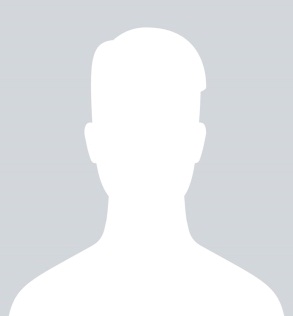 Personal detailsPersonal detailsPersonal detailsPersonal detailsPersonal detailsPersonal detailsPersonal detailsPersonal detailsPersonal detailsPersonal detailsPersonal detailsPersonal detailsPersonal detailsPersonal detailsPersonal detailsPersonal detailsPersonal detailsPersonal detailsPersonal detailsPersonal detailsPersonal detailsPersonal detailsPersonal detailsPersonal detailsPersonal detailsPersonal detailsPersonal detailsTitleMr     Mrs     Miss     Ms     Dr  Mr     Mrs     Miss     Ms     Dr  Mr     Mrs     Miss     Ms     Dr  Mr     Mrs     Miss     Ms     Dr  Mr     Mrs     Miss     Ms     Dr  Mr     Mrs     Miss     Ms     Dr  Mr     Mrs     Miss     Ms     Dr  Mr     Mrs     Miss     Ms     Dr  Mr     Mrs     Miss     Ms     Dr  Mr     Mrs     Miss     Ms     Dr  Mr     Mrs     Miss     Ms     Dr  Mr     Mrs     Miss     Ms     Dr  Other (please specify)Other (please specify)Other (please specify)Other (please specify)Other (please specify)Other (please specify)Other (please specify)Other (please specify)First nameMiddle name(s)Middle name(s)Middle name(s)Middle name(s)Middle name(s)Middle name(s)Last nameGenderMale        Female  Male        Female  Male        Female  Male        Female  Male        Female  Male        Female  Male        Female  Male        Female  Male        Female  Male        Female  Male        Female  Male        Female  Male        Female  Male        Female  Male        Female  Male        Female  Male        Female  Male        Female  Male        Female  Male        Female  Male        Female  Male        Female  Male        Female  Male        Female  Male        Female  Male        Female  Date of birthNationalityPassport NoYour qualifications Please give the qualifications you wish to appear on your records (e.g. BA, BSc/MBBS)Your qualifications Please give the qualifications you wish to appear on your records (e.g. BA, BSc/MBBS)Your qualifications Please give the qualifications you wish to appear on your records (e.g. BA, BSc/MBBS)Your qualifications Please give the qualifications you wish to appear on your records (e.g. BA, BSc/MBBS)Your qualifications Please give the qualifications you wish to appear on your records (e.g. BA, BSc/MBBS)Your qualifications Please give the qualifications you wish to appear on your records (e.g. BA, BSc/MBBS)Your qualifications Please give the qualifications you wish to appear on your records (e.g. BA, BSc/MBBS)Your qualifications Please give the qualifications you wish to appear on your records (e.g. BA, BSc/MBBS)Your qualifications Please give the qualifications you wish to appear on your records (e.g. BA, BSc/MBBS)Your qualifications Please give the qualifications you wish to appear on your records (e.g. BA, BSc/MBBS)Your qualifications Please give the qualifications you wish to appear on your records (e.g. BA, BSc/MBBS)Your qualifications Please give the qualifications you wish to appear on your records (e.g. BA, BSc/MBBS)Your qualifications Please give the qualifications you wish to appear on your records (e.g. BA, BSc/MBBS)Your qualifications Please give the qualifications you wish to appear on your records (e.g. BA, BSc/MBBS)Your qualifications Please give the qualifications you wish to appear on your records (e.g. BA, BSc/MBBS)Your qualifications Please give the qualifications you wish to appear on your records (e.g. BA, BSc/MBBS)Your qualifications Please give the qualifications you wish to appear on your records (e.g. BA, BSc/MBBS)Your qualifications Please give the qualifications you wish to appear on your records (e.g. BA, BSc/MBBS)Section 1 - Applicant details (cont.)Section 1 - Applicant details (cont.)Section 1 - Applicant details (cont.)Section 1 - Applicant details (cont.)Section 1 - Applicant details (cont.)Section 1 - Applicant details (cont.)Section 1 - Applicant details (cont.)Section 1 - Applicant details (cont.)Section 1 - Applicant details (cont.)Section 1 - Applicant details (cont.)Section 1 - Applicant details (cont.)Section 1 - Applicant details (cont.)Section 1 - Applicant details (cont.)Section 1 - Applicant details (cont.)Section 1 - Applicant details (cont.)Section 1 - Applicant details (cont.)Section 1 - Applicant details (cont.)Section 1 - Applicant details (cont.)Section 1 - Applicant details (cont.)Section 1 - Applicant details (cont.)Section 1 - Applicant details (cont.)Section 1 - Applicant details (cont.)Section 1 - Applicant details (cont.)Section 1 - Applicant details (cont.)Section 1 - Applicant details (cont.)Section 1 - Applicant details (cont.)Section 1 - Applicant details (cont.)Section 1 - Applicant details (cont.)Section 1 - Applicant details (cont.)Section 1 - Applicant details (cont.)Section 1 - Applicant details (cont.)Section 1 - Applicant details (cont.)Section 1 - Applicant details (cont.)Section 1 - Applicant details (cont.)Current residential addressCurrent residential addressCurrent residential addressCurrent residential addressCurrent residential addressCurrent residential addressCurrent residential addressCurrent residential addressCurrent residential addressCurrent residential addressCurrent residential addressCurrent residential addressCurrent residential addressCurrent residential addressCurrent residential addressCurrent residential addressCurrent residential addressCurrent residential addressCurrent residential addressCurrent residential addressCurrent residential addressCurrent residential addressCurrent residential addressCurrent residential addressCurrent residential addressCurrent residential addressCurrent residential addressCurrent residential addressCurrent residential addressCurrent residential addressCurrent residential addressCurrent residential addressCurrent residential addressCurrent residential addressAddressAddressAddressAddressAddressAddressCity/townCity/townCity/townPostal CodePostal CodePostal CodePostal CodePostal CodePostal CodePostal CodeCountryCountryCountryTelephone numberTelephone numberTelephone numberCountry codeCountry codeCountry codeCountry codeCountry codeArea/City codeArea/City codeArea/City codeArea/City codeArea/City codeNumberNumberNumberNumberNumberMobile numberMobile numberMobile numberCountry codeCountry codeCountry codeCountry codeCountry codeArea/City codeArea/City codeArea/City codeArea/City codeArea/City codeNumberNumberNumberNumberNumberCorrespondence with you will be by email.  Please ensure that your email address is correct and clearly legible.Correspondence with you will be by email.  Please ensure that your email address is correct and clearly legible.Correspondence with you will be by email.  Please ensure that your email address is correct and clearly legible.Correspondence with you will be by email.  Please ensure that your email address is correct and clearly legible.Correspondence with you will be by email.  Please ensure that your email address is correct and clearly legible.Correspondence with you will be by email.  Please ensure that your email address is correct and clearly legible.Correspondence with you will be by email.  Please ensure that your email address is correct and clearly legible.Correspondence with you will be by email.  Please ensure that your email address is correct and clearly legible.Correspondence with you will be by email.  Please ensure that your email address is correct and clearly legible.Correspondence with you will be by email.  Please ensure that your email address is correct and clearly legible.Correspondence with you will be by email.  Please ensure that your email address is correct and clearly legible.Correspondence with you will be by email.  Please ensure that your email address is correct and clearly legible.Correspondence with you will be by email.  Please ensure that your email address is correct and clearly legible.Correspondence with you will be by email.  Please ensure that your email address is correct and clearly legible.Correspondence with you will be by email.  Please ensure that your email address is correct and clearly legible.Correspondence with you will be by email.  Please ensure that your email address is correct and clearly legible.Correspondence with you will be by email.  Please ensure that your email address is correct and clearly legible.Correspondence with you will be by email.  Please ensure that your email address is correct and clearly legible.Correspondence with you will be by email.  Please ensure that your email address is correct and clearly legible.Correspondence with you will be by email.  Please ensure that your email address is correct and clearly legible.Correspondence with you will be by email.  Please ensure that your email address is correct and clearly legible.Correspondence with you will be by email.  Please ensure that your email address is correct and clearly legible.Correspondence with you will be by email.  Please ensure that your email address is correct and clearly legible.Correspondence with you will be by email.  Please ensure that your email address is correct and clearly legible.Correspondence with you will be by email.  Please ensure that your email address is correct and clearly legible.Correspondence with you will be by email.  Please ensure that your email address is correct and clearly legible.Correspondence with you will be by email.  Please ensure that your email address is correct and clearly legible.Correspondence with you will be by email.  Please ensure that your email address is correct and clearly legible.Correspondence with you will be by email.  Please ensure that your email address is correct and clearly legible.Correspondence with you will be by email.  Please ensure that your email address is correct and clearly legible.Correspondence with you will be by email.  Please ensure that your email address is correct and clearly legible.Correspondence with you will be by email.  Please ensure that your email address is correct and clearly legible.Correspondence with you will be by email.  Please ensure that your email address is correct and clearly legible.Correspondence with you will be by email.  Please ensure that your email address is correct and clearly legible.Email address Email address Email address Email address Email address Email address Email address Email address Email address Email address Email address Email address Email address Email address Email address Email address Email address Email address Email address Email address Email address Email address Email address Email address Email address Email address Email address Email address Email address Email address Email address Email address Email address Please print very clearlyPlease print very clearlySection 2 – Education and qualificationsSection 2 – Education and qualificationsSection 2 – Education and qualificationsSection 2 – Education and qualificationsSection 2 – Education and qualificationsSection 2 – Education and qualificationsSection 2 – Education and qualificationsSection 2 – Education and qualificationsSection 2 – Education and qualificationsSection 2 – Education and qualificationsSection 2 – Education and qualifications1. University education (start with most recent)1. University education (start with most recent)1. University education (start with most recent)1. University education (start with most recent)1. University education (start with most recent)1. University education (start with most recent)1. University education (start with most recent)1. University education (start with most recent)1. University education (start with most recent)1. University education (start with most recent)1. University education (start with most recent)University University LevelLevelBachelors Bachelors Bachelors Masters Masters Masters Masters Doctorate Doctorate Area of specialization/ MajorArea of specialization/ MajorDate of graduation (if applicable)Date of graduation (if applicable)2. University education2. University education2. University education2. University education2. University education2. University education2. University education2. University education2. University education2. University education2. University educationUniversity attendedUniversity attendedLevelLevelBachelors Bachelors Bachelors Masters Masters Masters Masters Doctorate Doctorate Area of specialization/ MajorArea of specialization/ MajorDate of graduationDate of graduation3. Other professional qualifications (if applicable)3. Other professional qualifications (if applicable)3. Other professional qualifications (if applicable)3. Other professional qualifications (if applicable)3. Other professional qualifications (if applicable)3. Other professional qualifications (if applicable)3. Other professional qualifications (if applicable)3. Other professional qualifications (if applicable)3. Other professional qualifications (if applicable)3. Other professional qualifications (if applicable)3. Other professional qualifications (if applicable)Please provide details of any other professional qualifications that you have gainedPlease provide details of any other professional qualifications that you have gainedPlease provide details of any other professional qualifications that you have gainedPlease provide details of any other professional qualifications that you have gainedPlease provide details of any other professional qualifications that you have gainedPlease provide details of any other professional qualifications that you have gainedPlease provide details of any other professional qualifications that you have gainedPlease provide details of any other professional qualifications that you have gainedPlease provide details of any other professional qualifications that you have gainedPlease provide details of any other professional qualifications that you have gainedPlease provide details of any other professional qualifications that you have gainedSection 3: Details of preferred elective appointmentSection 3: Details of preferred elective appointmentSection 3: Details of preferred elective appointmentSection 3: Details of preferred elective appointmentSection 3: Details of preferred elective appointmentSection 3: Details of preferred elective appointmentSection 3: Details of preferred elective appointmentSection 3: Details of preferred elective appointmentSection 3: Details of preferred elective appointmentSection 3: Details of preferred elective appointmentSection 3: Details of preferred elective appointmentDepartment (list in order of priority)No. of weeksNo. of weeksNo. of weeksNo. of weeksNo. of weeksPreferred datesPreferred datesPreferred datesPreferred datesPreferred datesDepartment (list in order of priority)No. of weeksNo. of weeksNo. of weeksNo. of weeksNo. of weeksFromFromFromFromToNote: A student may select up to six departmentsNote: A student may select up to six departmentsNote: A student may select up to six departmentsNote: A student may select up to six departmentsNote: A student may select up to six departmentsNote: A student may select up to six departmentsNote: A student may select up to six departmentsNote: A student may select up to six departmentsNote: A student may select up to six departmentsNote: A student may select up to six departmentsNote: A student may select up to six departmentsSection 4 – Applicant declarationSection 4 – Applicant declarationSection 4 – Applicant declarationSection 4 – Applicant declarationSection 4 – Applicant declarationSection 4 – Applicant declarationSection 4 – Applicant declarationSection 4 – Applicant declarationSection 4 – Applicant declarationSection 4 – Applicant declarationSection 4 – Applicant declarationThis section must be signed by the applicant.This section must be signed by the applicant.This section must be signed by the applicant.This section must be signed by the applicant.This section must be signed by the applicant.This section must be signed by the applicant.This section must be signed by the applicant.This section must be signed by the applicant.This section must be signed by the applicant.This section must be signed by the applicant.This section must be signed by the applicant.I confirm that I do not have any criminal convictions, other than that may have arisen from road traffic accidents, and that I am not aware of any circumstances that would make me unsuitable for studentship as an Elective Student of the Faculty of Medicine, University of Jaffna, Sri Lanka.I will enter Sri Lanka with Student Visa for my elective attachment(s) at the Faculty of Medicine, University of JaffnaI am aware that a payment of US $55 per week must be paid to the University of Jaffna. I will ensure that the relevant amount is paid in full to the Finance Branch, University of Jaffna or a branch of the People’s Bank, before I commence my elective attachment at the Faculty of Medicine, University of Jaffna. I understand that I will need to produce proof of payment along with the letter of authorization from the Dean to the elective coordinator before I commence my elective attachment at the Faculty of Medicine, University of Jaffna. I confirm that I do not have any criminal convictions, other than that may have arisen from road traffic accidents, and that I am not aware of any circumstances that would make me unsuitable for studentship as an Elective Student of the Faculty of Medicine, University of Jaffna, Sri Lanka.I will enter Sri Lanka with Student Visa for my elective attachment(s) at the Faculty of Medicine, University of JaffnaI am aware that a payment of US $55 per week must be paid to the University of Jaffna. I will ensure that the relevant amount is paid in full to the Finance Branch, University of Jaffna or a branch of the People’s Bank, before I commence my elective attachment at the Faculty of Medicine, University of Jaffna. I understand that I will need to produce proof of payment along with the letter of authorization from the Dean to the elective coordinator before I commence my elective attachment at the Faculty of Medicine, University of Jaffna. I confirm that I do not have any criminal convictions, other than that may have arisen from road traffic accidents, and that I am not aware of any circumstances that would make me unsuitable for studentship as an Elective Student of the Faculty of Medicine, University of Jaffna, Sri Lanka.I will enter Sri Lanka with Student Visa for my elective attachment(s) at the Faculty of Medicine, University of JaffnaI am aware that a payment of US $55 per week must be paid to the University of Jaffna. I will ensure that the relevant amount is paid in full to the Finance Branch, University of Jaffna or a branch of the People’s Bank, before I commence my elective attachment at the Faculty of Medicine, University of Jaffna. I understand that I will need to produce proof of payment along with the letter of authorization from the Dean to the elective coordinator before I commence my elective attachment at the Faculty of Medicine, University of Jaffna. I confirm that I do not have any criminal convictions, other than that may have arisen from road traffic accidents, and that I am not aware of any circumstances that would make me unsuitable for studentship as an Elective Student of the Faculty of Medicine, University of Jaffna, Sri Lanka.I will enter Sri Lanka with Student Visa for my elective attachment(s) at the Faculty of Medicine, University of JaffnaI am aware that a payment of US $55 per week must be paid to the University of Jaffna. I will ensure that the relevant amount is paid in full to the Finance Branch, University of Jaffna or a branch of the People’s Bank, before I commence my elective attachment at the Faculty of Medicine, University of Jaffna. I understand that I will need to produce proof of payment along with the letter of authorization from the Dean to the elective coordinator before I commence my elective attachment at the Faculty of Medicine, University of Jaffna. I confirm that I do not have any criminal convictions, other than that may have arisen from road traffic accidents, and that I am not aware of any circumstances that would make me unsuitable for studentship as an Elective Student of the Faculty of Medicine, University of Jaffna, Sri Lanka.I will enter Sri Lanka with Student Visa for my elective attachment(s) at the Faculty of Medicine, University of JaffnaI am aware that a payment of US $55 per week must be paid to the University of Jaffna. I will ensure that the relevant amount is paid in full to the Finance Branch, University of Jaffna or a branch of the People’s Bank, before I commence my elective attachment at the Faculty of Medicine, University of Jaffna. I understand that I will need to produce proof of payment along with the letter of authorization from the Dean to the elective coordinator before I commence my elective attachment at the Faculty of Medicine, University of Jaffna. I confirm that I do not have any criminal convictions, other than that may have arisen from road traffic accidents, and that I am not aware of any circumstances that would make me unsuitable for studentship as an Elective Student of the Faculty of Medicine, University of Jaffna, Sri Lanka.I will enter Sri Lanka with Student Visa for my elective attachment(s) at the Faculty of Medicine, University of JaffnaI am aware that a payment of US $55 per week must be paid to the University of Jaffna. I will ensure that the relevant amount is paid in full to the Finance Branch, University of Jaffna or a branch of the People’s Bank, before I commence my elective attachment at the Faculty of Medicine, University of Jaffna. I understand that I will need to produce proof of payment along with the letter of authorization from the Dean to the elective coordinator before I commence my elective attachment at the Faculty of Medicine, University of Jaffna. I confirm that I do not have any criminal convictions, other than that may have arisen from road traffic accidents, and that I am not aware of any circumstances that would make me unsuitable for studentship as an Elective Student of the Faculty of Medicine, University of Jaffna, Sri Lanka.I will enter Sri Lanka with Student Visa for my elective attachment(s) at the Faculty of Medicine, University of JaffnaI am aware that a payment of US $55 per week must be paid to the University of Jaffna. I will ensure that the relevant amount is paid in full to the Finance Branch, University of Jaffna or a branch of the People’s Bank, before I commence my elective attachment at the Faculty of Medicine, University of Jaffna. I understand that I will need to produce proof of payment along with the letter of authorization from the Dean to the elective coordinator before I commence my elective attachment at the Faculty of Medicine, University of Jaffna. I confirm that I do not have any criminal convictions, other than that may have arisen from road traffic accidents, and that I am not aware of any circumstances that would make me unsuitable for studentship as an Elective Student of the Faculty of Medicine, University of Jaffna, Sri Lanka.I will enter Sri Lanka with Student Visa for my elective attachment(s) at the Faculty of Medicine, University of JaffnaI am aware that a payment of US $55 per week must be paid to the University of Jaffna. I will ensure that the relevant amount is paid in full to the Finance Branch, University of Jaffna or a branch of the People’s Bank, before I commence my elective attachment at the Faculty of Medicine, University of Jaffna. I understand that I will need to produce proof of payment along with the letter of authorization from the Dean to the elective coordinator before I commence my elective attachment at the Faculty of Medicine, University of Jaffna. I confirm that I do not have any criminal convictions, other than that may have arisen from road traffic accidents, and that I am not aware of any circumstances that would make me unsuitable for studentship as an Elective Student of the Faculty of Medicine, University of Jaffna, Sri Lanka.I will enter Sri Lanka with Student Visa for my elective attachment(s) at the Faculty of Medicine, University of JaffnaI am aware that a payment of US $55 per week must be paid to the University of Jaffna. I will ensure that the relevant amount is paid in full to the Finance Branch, University of Jaffna or a branch of the People’s Bank, before I commence my elective attachment at the Faculty of Medicine, University of Jaffna. I understand that I will need to produce proof of payment along with the letter of authorization from the Dean to the elective coordinator before I commence my elective attachment at the Faculty of Medicine, University of Jaffna. I confirm that I do not have any criminal convictions, other than that may have arisen from road traffic accidents, and that I am not aware of any circumstances that would make me unsuitable for studentship as an Elective Student of the Faculty of Medicine, University of Jaffna, Sri Lanka.I will enter Sri Lanka with Student Visa for my elective attachment(s) at the Faculty of Medicine, University of JaffnaI am aware that a payment of US $55 per week must be paid to the University of Jaffna. I will ensure that the relevant amount is paid in full to the Finance Branch, University of Jaffna or a branch of the People’s Bank, before I commence my elective attachment at the Faculty of Medicine, University of Jaffna. I understand that I will need to produce proof of payment along with the letter of authorization from the Dean to the elective coordinator before I commence my elective attachment at the Faculty of Medicine, University of Jaffna. I confirm that I do not have any criminal convictions, other than that may have arisen from road traffic accidents, and that I am not aware of any circumstances that would make me unsuitable for studentship as an Elective Student of the Faculty of Medicine, University of Jaffna, Sri Lanka.I will enter Sri Lanka with Student Visa for my elective attachment(s) at the Faculty of Medicine, University of JaffnaI am aware that a payment of US $55 per week must be paid to the University of Jaffna. I will ensure that the relevant amount is paid in full to the Finance Branch, University of Jaffna or a branch of the People’s Bank, before I commence my elective attachment at the Faculty of Medicine, University of Jaffna. I understand that I will need to produce proof of payment along with the letter of authorization from the Dean to the elective coordinator before I commence my elective attachment at the Faculty of Medicine, University of Jaffna. Name (BLOCK CAPITALS)Name (BLOCK CAPITALS)Name (BLOCK CAPITALS)SignatureSignatureSignatureDate